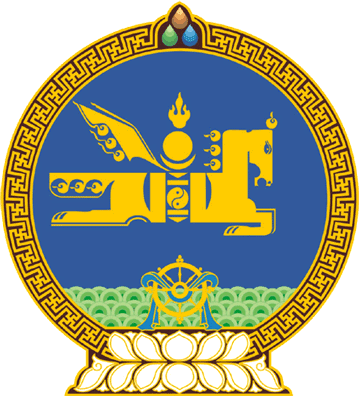 МОНГОЛ УЛСЫН ИХ ХУРЛЫНТОГТООЛ2018 оны 11 сарын 02 өдөр     		            Дугаар 79                     Төрийн ордон, Улаанбаатар хот“Монгол Улсын 2017 оны төсвийн тухай хуульд нэмэлт, өөрчлөлт оруулах тухай хууль баталсантай холбогдуулан авах арга хэмжээний тухай” Монгол Улсын Их Хурлын тогтоолын зарим дэд заалт хүчингүй болсонд тооцох тухай	Монгол Улсын Их Хурлын тухай хуулийн 43 дугаар зүйлийн 43.1 дэх хэсгийг үндэслэн Монгол Улсын Их Хурлаас ТОГТООХ нь:1.“Монгол Улсын 2017 оны төсвийн тухай хуульд нэмэлт, өөрчлөлт оруулах тухай хууль баталсантай холбогдуулан авах арга хэмжээний тухай” Монгол Улсын Их Хурлын 2017 оны 04 дүгээр сарын 14-ний өдрийн 29 дүгээр  тогтоолын 1 дэх заалтын 4, 5 дахь дэд заалтыг тус тус хүчингүй болсонд тооцсугай. 2.Энэ тогтоолыг 2019 оны 01 дүгээр сарын 01-ний өдрөөс эхлэн дагаж мөрдсүгэй.		МОНГОЛ УЛСЫН 		ИХ ХУРЛЫН ДАРГА					          М.ЭНХБОЛД 